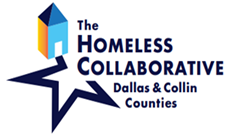 The Homeless Collaborative Continuum of Care for Dallas and Collin CountiesBoard of Directors Meeting
ZoomAugust 5, 20212:00pm - 4:00pmMINUTESBoard Members in Attendance: Rachel Baughman, Peter Brodsky, Troy Broussard, Ashley Brundage, Ruby Butler, Wende Burton,  Tammy Finney, Dr. Terry Hockenbrough, Karen Hughes, Anne Johnson, Laurie Boullion Larrea, Carol Lucky, Tammy Mahan, Jim Mattingly, Christina Mintner, Janay Tieken, Kimberly Tolbert, Dr. David WoodyHOMELESS COLLABORATIVE BOARD MEETINGAshley Brundage, Chair – PresidingThe meeting was called to order by Ashley Brundage at 2:05pm.
WELCOME & CALL TO ORDERBoard Chair, Ashley Brundage called the meeting to order and expressed gratitude to the members and others for attendance. 
CONSENT AGENDAAshley Brundage presented the Electronic Resolution for approval. Christina Minter motioned, Anne Johnson seconded, and there was unanimous approval. No nays were recorded. UPDATESAshley Brundage provided updates on Monthly Housing Placements, Real Time Rapid Rehousing, YHDP grant, and the implementation of the HMIS Data Warehouse.CURRENT STRATEGIC INITIATIVES OVERVIEW Peter Brodsky presented updates for MDHA including: leadership changes, strategic planning, rebranding initiative, internal reorganization of MDHA, HMIS, rebuilding trust in the community, coordinating with CoC Agencies to build better working relationships, and the strategic framework for MDHA. DALLAS R.E.A.L. TIME RAPID REHOUSING INITIATIVEPeter Brodsky reviewed the 2021-2023 Coordinated Investment Plan Goals and American Rescue Plan Act of 2021 as a major resource to reach system goals. The Dallas R.E.A.L. Time Rapid Rehousing program is a collaboration between City of Dallas, Dallas County, DHA, Mesquite, Grand Prairie, Plano and private funders to provide housing vouchers for families and individuals.HUD NOFA OVERVIEW & PROCESSTammy McGhee presented on the HUD NOFA process including the CoC Board’s responsibility to approve the application for federal funding, annual consolidated funding competition, the steps for project applications, performance evaluation conducted by the IRC. RACIAL EQUITY IN HOMELESSNESS AND COC ASSEMBLY EXECUTIVE COUNCIL REPORT Dr. David Woody and Ashley Brundage provided updates from the CoC Executive Council on  Racial Equity in Homelessness and the creation of a Racial Equity CoC workgroup. The approval for the creation of the Racial Equity workgroup was motioned from the CoC Executive Council. It was seconded by Carol Lucky. No nays were recorded. Dr. Woody provided additional updates from the CoC Assembly Executive Council including increasing housing access for DV survivors, Rapid Rehousing Surge, Veteran Homelessness, Landlord Engagement. PUBLIC COMMENTS No Public comments were presented. ADJOURNMENT Ashley Brundage adjourned the meeting at 3:11pm.